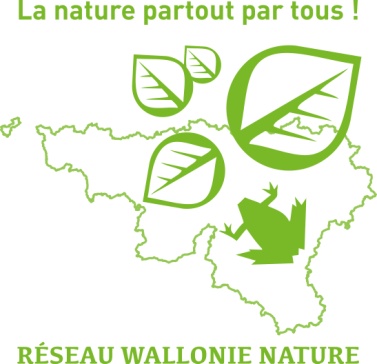 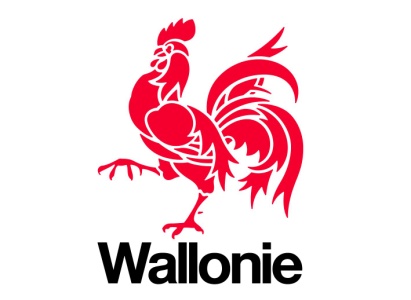 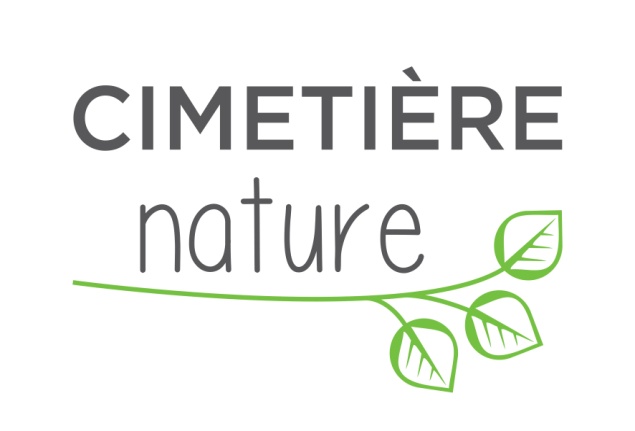 s’engage dans le projet  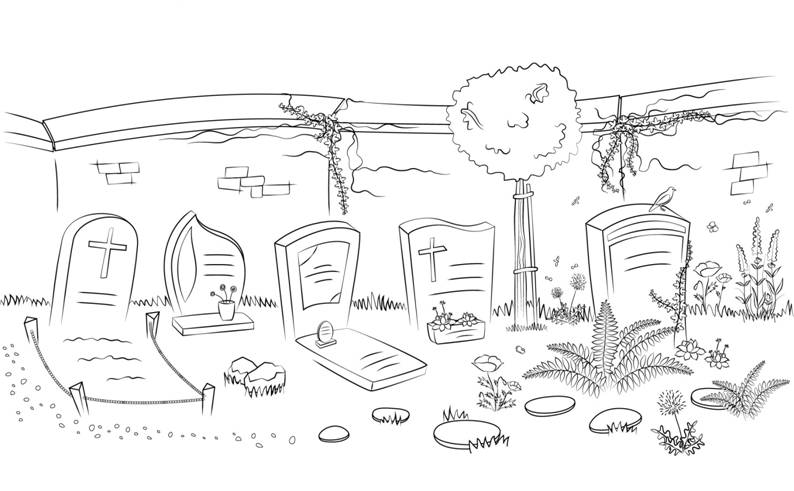 Ce formulaire doit être renvoyé au Département de la Nature et des Forêts par courrier (SPW – DGO3 – DNF – Direction de la Nature, avenue Prince de Liège 7 à 5100 Jambes) ou par mail : laurence.noerens@spw.wallonie.be, pour le 01 avril 2019.Il est téléchargeable sur le site : www.biodiversité.wallonie.be (rubrique : AGIR/RWN)Cette convention est signée dans le cadre du Réseau Wallonie Nature. Ce dernier a pour objectif d’améliorer le potentiel d’accueil de la vie sauvage partout où c’est possible et par chaque acteur de terrain dans le cadre de ses activités.Le demandeur :s’engage à :modifier les principes de gestion d’au moins un cimetière sis sur son territoire en y favorisant le développement de la nature de façon à répondre aux critères du label Cimetière Nature (au minimum au niveau 1).à renvoyer un dossier de rapportage « cimetière nature » complété par cimetière candidat à la labellisation, avant le 15/09/2019 au DNF.Cimetières engagés dans le projet en 2019 :Pour le Collège Communal,	Le Bourgmestre,	le Directeur Général,	Date de la demande : La Commune/Ville de…………………………………….Commune/Ville de :…………………………………………………………….Bourgmestre :……………………………………………………………...Personne de contact :……………………………………………………………...Adresse :……………………………………………………………...Téléphone :……………………………………………………………...Email :……………………………………………………………...Jours/heures de disponibilités :……………………………………………………………...N°NOM(cimetière de …)ADRESSE SUPERFICIENIVEAU VISE123456